Доклад «ИКТ как инструмент современного воспитателя»Что такое ИКТ? Это комплекс методов, способов и средств, которые позволяют искать, обрабатывать, передавать, отображать и хранить информацию из различных источников, в том числе и из Интернета. На сегодня, методы, способы и средства напрямую связаны с использованием самого компьютера, самых разных программ.       Компьютерные технологии в системе дошкольного образования, они стали инструментом современного воспитателя.  Почему? Потому, что:это один из эффективных современных способов передачи знаний, который развивает интерес к обучению, воспитывает самостоятельность, развивает интеллектуальную деятельность, позволяет развиваться в духе современности, даёт возможность качественно обновить воспитательно-образовательный процесс в ДОУ и повысить его эффективность;это не только доступно и привычно для детей нового поколения, но и удобно для современного педагога.Области применения ИКТ в деятельности воспитателя ДОУ - Ведение документации - Методическая работа и повышение квалификации - Организация воспитательно-образовательного процесса - Взаимосвязь с родителями Ведение документации Воспитатель оформляет всю групповую документацию (графическую и текстовую) в электронном виде (программы Microsoft Office Word, Microsoft Office PowerPoint, Microsoft Office Excel) с выводом  на бумажный носитель или без вывода (всевозможные планирования, табель посещаемости  детьми ДОУ, мониторинг развития детей (таблицы) и усвоения ими материала (диаграммы), критерии оценки качества и результативности профессиональной деятельности педагога, материал для оформления родительского уголка и т.д.)  Это можно сделать и вручную, без использования компьютерной техники но, качество оформления и временные затраты несопоставимы; значительно сокращается работа с бумажными носителями. Методическая работа и повышение квалификации Использование сетевых электронных ресурсов - наиболее удобный, быстрый и современный способ распространения новых методических идей и дидактических пособий, независимый от места проживания воспитателя. Их можно использовать во время подготовки к занятиям, для изучения новых методик, при подборе наглядных пособий к занятию и др. Там же можно размещать свои материалы, делиться своим педагогическим опытом по подготовке и проведению мероприятий, по использованию различных методик, технологий. Повышение квалификации, аттестациясоздание, оформление и наполнение персонального сайта (в том числе и электронного портфолио воспитателя)   оформление материала для сайта, публикаций в электронных журналах и на образовательных порталах, участия в различных педагогических проектах  разработка методического материала и подготовка творческих работ воспитателя и воспитанников для участия в городских, региональных и дистанционных Международных и Всероссийских конкурсах, викторинах, олимпиадах Взаимодействие с коллегами Обмен опытом, выступления на ГМО, консультации, педагогические марафоны, семинары-практикумы, участие в профессиональных конкурсах, мастер-классы, проведение педсоветов, передача информации электронной почтой Организация воспитательно-образовательного процесса «Я услышал – и забыл, я увидел – и запомнил» (английская пословица) У детей дошкольного возраста преобладает наглядно - образное мышление, поэтому главный принцип при организации образовательной деятельности детей этого возраста - принцип наглядности, который учтён в мультимедийных презентациях в программе РowerРoint, в интерактивных играх и викторинах, зарядках для глаз и фильмах. Яркие образы, динамика, звук и изображение - надолго удерживают внимание ребенка. Объём выполняемой работы на занятиях с мультимедийной презентацией повышается  на занятии в 1,5 – 2 раза На занятиях с использованием ИКТ применяются: обучающие презентации, фильмы и физкультминутки, интер-активные зарядки для глаз, коррекционные упражнения, интерактивные игры, викторины, музыкальное и песенное сопровождение, демонстрационный, иллюстративный и раздаточный материалыВыделяют 2 вида занятий с использованием ИКТ:Занятие с компьютерной поддержкой.  Чаще всего такие занятия проводятся с использованием игровых обучающих программ. На таком занятии используется несколько компьютеров, планшетов, за которыми работают несколько воспитанников одновременно. Ребёнок самостоятельно изучает материал, выполняет необходимые задания и после этого проходит проверку компетентности по данной теме. Более подходит для индивидуальной  образовательной или игровой деятельности  детей. Занятие с мультимедийной поддержкой. На занятии используются один персональный компьютер (ноутбук), мультимедийный проектор, колонки и экран. При  подготовке к занятию подбирается материал из электронных и информационных ресурсов. Или создаются презентации (программа PowerPoint, другие мультимедийные программы) обучающей и развивающей направленности, комплексы зрительных гимнастик, упражнения для снятия зрительного утомления. Такие занятия подразумевают групповую или фронтальную деятельность воспитателя с детьми.Вариант – интерактивная доска. Применение интерактивной доски в ДОУ позволяет: по-новому использовать в образовательной деятельности дидактические игры и упражнения, коммуникативные игры, проблемные ситуации, творческие задания моделировать на занятиях различные ситуации и среды совершать виртуальные путешествия, проведение интегрированных занятийТехнология работы доски является самой распространенной в мире и самой безопасной для здоровья. Использование ИД в совместной и самостоятельной деятельности ребенка является одним из эффективных способов мотивации и индивидуализации обучения, развития творческих способностей и создания благоприятного эмоционального фона. Взаимосвязь с родителями   Подготовка родительских собраний, вечеров и досугов, мастер-классов, дней открытых дверей и  т.д.  Оформление фотоотчётов, информационных стендов, буклетов, памяток   Информирование через электронную почту, сайт ДОУ, группы в  Viber, WhatsApp, VK ...   Передача информации с помощью CD-дисков и флеш-накопителей Использование современных технологий, в частности Интернет-сайта позволяет на порядок повысить эффективность общения педагогов и родителей. Оперативные сведения новостной колонки, подробная информация о жизни дошкольного учреждения, возможность общаться с помощью электронной почты и гостевой книги – всё это помогает сделать отношения более доверительными, вовлечь родителей в жизнь детского сада, сделать их полноправными участниками воспитательно-образовательного процесса. При проведении родительских собраний, использование мультимедийного оборудования позволяет представить вниманию родителей видеоролики и фильм о жизни детей в детском саду, презентации о правильном питании, о подготовке детей к обучению в школе. Рекомендации по использованию ИКТНеобходимо помнить, что использование ИКТ в образовательно-воспитательных целях в ДОУ требует тщательной организации как самих занятий, так и всего режима в целом. 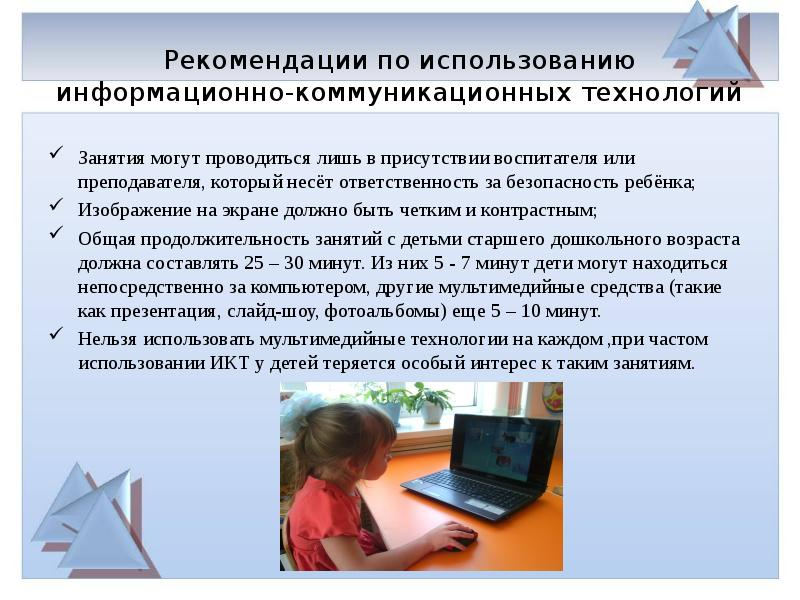 Вывод ИКТ – отличный инструмент в руках умелого воспитателя для интеллектуального развития детей, повышения эффективности общения воспитателя и родителей, для качественного улучшения воспитательно-образовательного процесса и разнообразия  методической работы в ДОУ.Однако, каким бы положительным, огромным потенциалом не обладали информационно-коммуникационные технологии, заменить живого общения воспитателя с ребёнком, они не могут и не должны. 